Verzameling afvinklijst:Strips van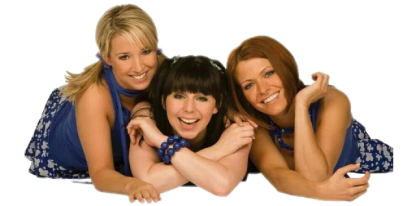 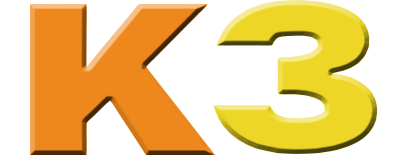 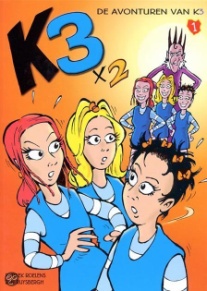 K3 x 2				1999				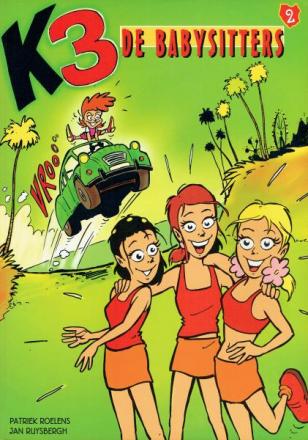 De babysitters			2000				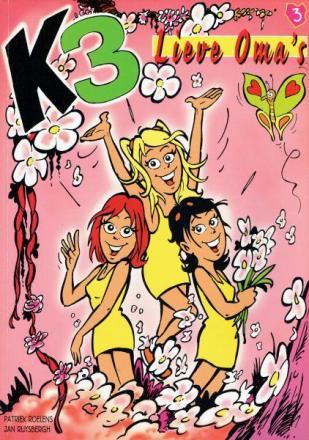 Lieve oma’s				2001				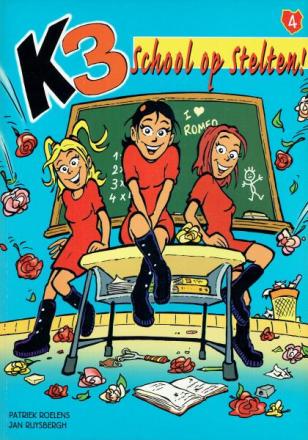 School op stelten!			2001				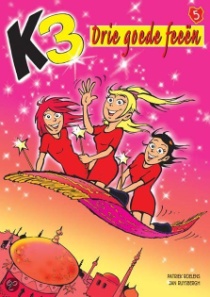 Drie goede feeën			2002				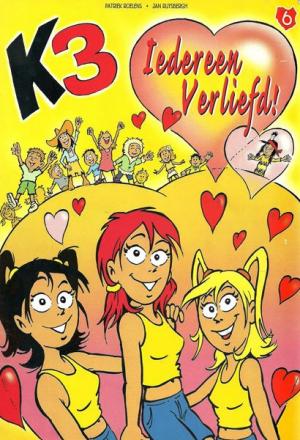 Iedereen verliefd			2002				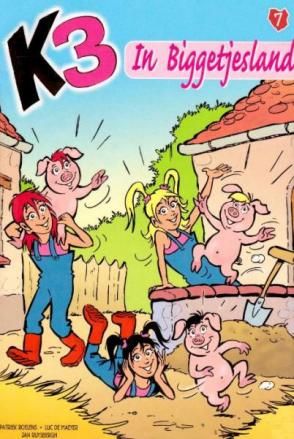 In biggetjesland			2003				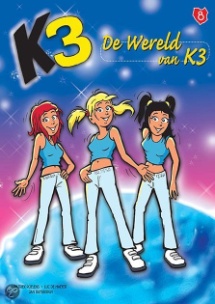 De wereld van K3			2003				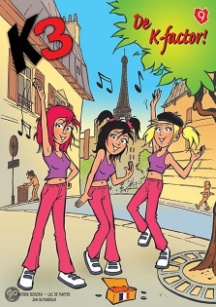 De K-factor				2004				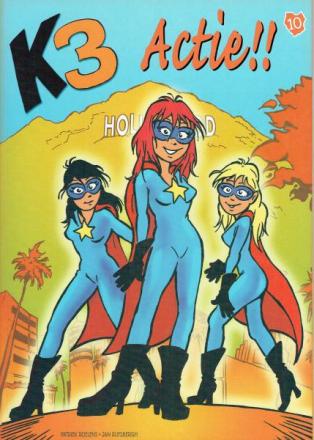 Actie!!				2005				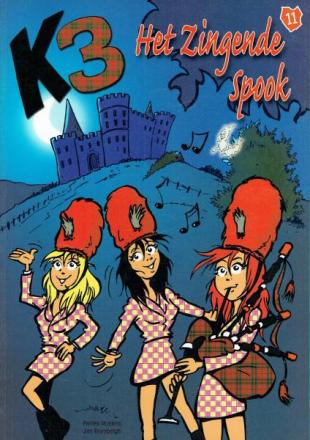 Het zingende spook		2005				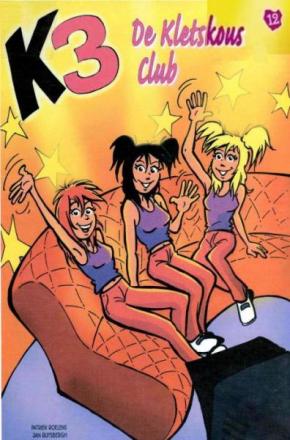 De kletskous club			2005				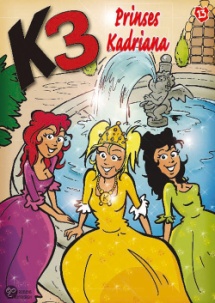 Prinses Kadriana			2006				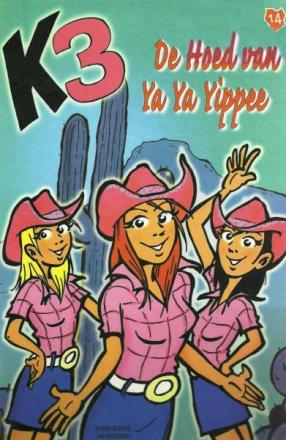 De hoed van Ya-Ya-Yippee	2006				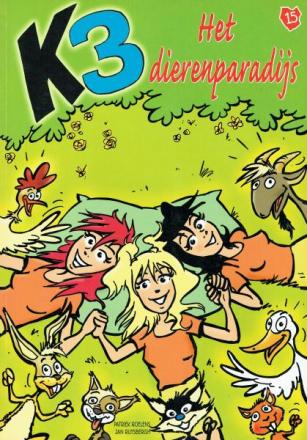 Het dierenparadijs			2007				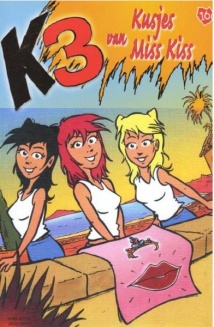 Kusjes van Miss Kiss		2008				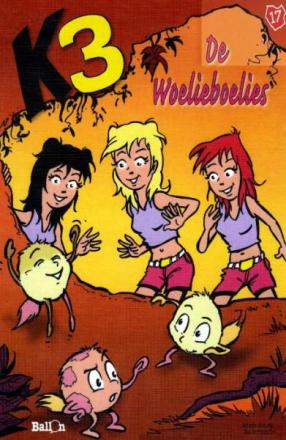 De woelieboelies			2008				